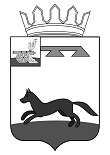 АДМИНИСТРАЦИЯ  МУНИЦИПАЛЬНОГО   ОБРАЗОВАНИЯ«ХИСЛАВИЧСКИЙ   РАЙОН» СМОЛЕНСКОЙ  ОБЛАСТИП О С Т А Н О В Л Е Н И Еот  20 апреля  2023г.  № 190О внесении изменений в постановление «Об утверждении Положения о порядке определения и взимания родительской платы за присмотр и уход за детьми в муниципальных образовательных организациях, реализующих образовательную программу дошкольного образования, находящихся на территории муниципального образования «Хиславичский район» Смоленской области» от 29.12.2015г № 391           Руководствуясь Указом  Губернатора Смоленской области от 18.04.2023 № 48 «О внесении изменений в Указ Губернатора Смоленской области от 19.10.2022       № 103», Администрация муниципального образования «Хиславичский район» Смоленской области     п о с т а н о в л я е т:	Внести в Постановление Администрации муниципального образования «Хиславичский район» Смоленской области «Об утверждении Положения о порядке определения и взимания родительской платы за присмотр и уход за детьми в муниципальных образовательных организациях, реализующих образовательную программу дошкольного образования, находящихся на территории муниципального образования «Хиславичский район» Смоленской области» от 29.12.2015 г. № 391 (с изменениями от 21 октября 2022 года № 394, от 12 апреля 2023 года  №164, от 12 апреля 2023 года № 165),  следующие изменения:Исключить из раздела  3. Взимание родительской платы  пункт 3.4 и 3.5 слова: - «, и включенных в именной список Федерального казенного учреждения «Военный комиссариат Смоленской области» изъявивших желание добровольно принять участие в специальной военной операции».Дополнить раздел 3. Взимание родительской платы  пункт 3.4 после  слов  «(далее - граждане, заключившие  контракт),» словами «семьи мобилизованных   граждан, добровольцев, граждан, заключивших  контракт, погибших (умерших) в ходе специальной военной операции на территориях Украины, Донецкой Народной Республики, Луганской Народной Республики, Херсонской и Запорожской областей,».Установить, что предоставление дополнительных мер социальной поддержки, предусмотренных пунктом 1 настоящего Указа, осуществляется: семье мобилизованного  гражданина - в период прохождения мобилизованным гражданином военной службы по мобилизации,  семье добровольца – в период пребывания добровольца в добровольческом формировании, содействующем выполнению задач, возложенных на Вооруженные Силы Российской Федерации,  семье гражданина, заключившего контракт – в период участия гражданина,  заключившего контракт, в специальной военной операции.Вступает в силу с 18  апреля  2023 года.Контроль за исполнением данного постановления возложить на заместителя Главы муниципального образования  «Хиславичский район» Смоленской области - начальника Отдела образования и молодежной политики  Ю.Н. Климову.Глава муниципального образования«Хиславичский район»Смоленской области								А.В. ЗагребаевВизирование правового акта:Отп. 1 экз. – в делоИсп.: М.Е. Подлегаева «19» апреля 2023 г.Отп. 1 экз. – в делоИсп.: М.Е. Подлегаева «19» апреля 2023 г.Разослать: прокуратура-1, Отдел образования -3.Разослать: прокуратура-1, Отдел образования -3.Разослать: прокуратура-1, Отдел образования -3.Разослать: прокуратура-1, Отдел образования -3.Визы:Ю.Н. Климова_____________________________________________«19» апреля 2023 г.«19» апреля 2023 г.«19» апреля 2023 г.«19» апреля 2023 г.Визы:С.В. Русских____________________________________________________________«19» апреля 2023 г.